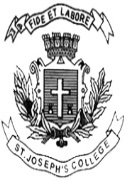 ST. JOSEPH’S COLLEGE (AUTONOMOUS), BENGALURU-27B.A. INTERNATIONAL RELATIONS AND PEACE STUDIES - III SEMESTERSEMESTER EXAMINATION: OCTOBER 2022              (Examination conducted in December 2022)                    INP 3122 – GLOBAL POLITICAL THOUGHTTime- 2 hrs	                                                                   		Max Marks-60This question paper contains one printed page and three partsPART- A Answer any Five of the following questions in about 40-50 words each (5x3=15)      1. Write a brief note on Plato’s Philosopher King.      2. What is Artistole’s conception of Revolution?      3. What is Rajamandala theory propounded by Kautilya?      4, Write a short note on J.S.Mill’s idea of State.      5. What is Class Struggle?      6. What is Maoism?      7. How does Gandhi depict the idea of Satyagraha?      8. What according to Ambedkar is graded inequality?PART- B Answer any two of the following questions in about 100-150 words each (2x7.5=15)        9.  Examine Plato’s conception of the Ideal State.       10. Explain Aristotle’s Classification of Constitutions.       11. Describe Kautilya’s Saptanga Theory of State.       12. Illustrate Moral Indifference in Machiavelli’s political thought.       13. Explain J.S.Mill’s idea of Liberty.       14. Describe Mao’s theory of protracted warfare.PART- C  Answer any two of the following questions in about 200- 250 words each (2x15=30)      15. Critically examine Machiavelli’s idea of the Prince.      16. Examine the key tenets of Marxism.      17. Discuss Mahatma Gandhi’s idea of Peace and Non-violence.      18. Examine Ann Tickner’s conception of Gender in International Relations.      19. Discuss Ambedkar’s idea of Social Justice.